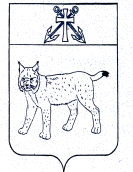 АДМИНИСТРАЦИЯ УСТЬ-КУБИНСКОГОМУНИЦИПАЛЬНОГО ОКРУГАПОСТАНОВЛЕНИЕс. Устьеот 09.01.2023                                                                                                        № 47Об осуществлении отдельных государственныхполномочий  в сфере охраны окружающей средыВ соответствии с законом области от 28 июня 2006 года № 1465-ОЗ «О наделении органов местного самоуправления отдельными государственными полномочиями в сфере охраны окружающей среды», решением Представительного Собрания  округа 20 декабря 2022 года № 127 «О наделении администрации Усть-Кубинского муниципального округа отдельными государственными полномочиями в сфере охраны окружающей среды», ст. 42 Устава округа администрация округа ПОСТАНОВЛЯЕТ:       1. Возложить на отдел экономики, отраслевого развития и контроля администрации Усть-Кубинского муниципального округа функции по осуществлению регионального государственного контроля (надзора) в отношении объектов, находящихся на территории соответствующего Усть-Кубинского  муниципального округа, за исключением объектов, подлежащих региональному государственному экологическому контролю (надзору) органом исполнительной государственной власти области, уполномоченным в сфере охраны окружающей среды.         2. Уполномочить на осуществление регионального государственного экологического контроля (надзора) в отношении объектов хозяйственной и иной деятельности независимо от форм собственности, находящихся на территории округа, за исключением объектов, подлежащих региональному государственному экологическому контролю (надзору) органом исполнительной государственной власти области, уполномоченным в сфере охраны окружающей среды, следующих должностных лиц:          -начальника отдела экономики, отраслевого развития и контроля администрации Усть-Кубинского муниципального округа.          3. Признать утратившим силу постановление администрации района  от 20 декабря 2021 года № 1083 «Об осуществлении отдельных государственных полномочий в сфере охраны окружающей среды».	4. Настоящее постановление вступает в силу со дня его официального опубликования и распространяется на правоотношения, возникшие с 1 января 2023 года.Глава округа                                                                                                          И.В. Быков